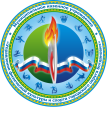 Муниципальное казенное учреждение«Управление физической культуры и спорта городского округа Богданович»Гагарина  ул., дом 32, город Богданович, 623530тел./факс 8(34376) 5-00-20__________________________________________________________ПРИКАЗ     06.03. 2020                                            		                                         № 18«Об утверждении и реализацииПлана основных мероприятий МКУ УФКиС ГО Богданович в области ГОиЧС, обеспечения ПБ на 2020 год»	На основании Распоряжения Главы городского округа Богданович от 05.02.2020г. № 24-р «Об утверждении и реализации Плана оновных мероприятий ГО Богданович в области гражданской обороны, предупреждения и ликвидации чрезвычайных ситуаций, обеспечения пожарной безопасности и безопасности людей на водынх объектах на 2020г.»ПРИКАЗЫВАЮ:1.Утвердить прилагаемый План основных мероприятия МКУ УФКиС ГО Богданович в области ГОиЧС, обеспечения  ПБ на 2020 год (далее План) Приложение 1.2. Уполномоченному на решение задач в области ГОиЧС МКУ УФКиС ГО Богданович Н.И.Кротовой довести утвержденный План до директоров спортивных школ и МФСЦ «Олимп»  и заведующих структурных подразделений, для дальнейшей организации работы.3.Директору МБУ СШ – Пургину И.В.Директору МБУ СШ по х\м – Быкову А.А.Директору МАУ ГО Богданович  МФСЦ «Олимп» - Лакия Т.А. Разработать собственные планы основных мероприятий в области ГОиЧС на 2020г., и обеспечить реализацию мероприятий Плана в соответствии с установленными сроками.4. Контроль за исполнение настоящего приказа возложить на уполномоченного на решение задач в области ГОиЧС МКУ УФКиС ГО Богданович Н.И.КротовуДиректор МКУ УФКиС ГО Богданович 				И.А. Приваловаприложение 1 к приказу от 06.03.2020 № 18План основных мероприятий МКУ УФКиС ГО Богдановичв области ГОиЧС, обеспечения Пожарной Безопасности на 2020 год.п\пНаименование мероприятияСрок исполненияИсполнители, соисполнители1Принять участие в Месячнике ГО1-30 октябяряДиректор МБУ СШ Пургин И.В.Директор МБУ СШ по х\м  Быков А.А.Директор МАУ ГО Богданович  МФСЦ «Олимп»  Лакия Т.АЗаведующий с\б «Березка» Носков М.Л. Заведующий с\к «Колорит» Петровская О.Г.2Принять участие в вахте пямяити, посвященной 75-й годовщине Победы в ВОВАпрель-майДиректор МБУ СШ Пургин И.В.Директор МБУ СШ по х\м  Быков А.А.Директор МАУ ГО Богданович  МФСЦ «Олимп»  Лакия Т.АЗаведующий с\б «Березка» Носков М.Л. Заведующий с\к «Колорит» Петровская О.Г.4Организовать трансляцию видеороликов по безопасности жизнедеядеятельности и правилам действий, в ЧС в местах массогово пребвания людей через установленные телевизионные экраныВ течение годаДиректор МАУ ГО Богданович  МФСЦ «Олимп»  Лакия Т.А5Приняьт участие в проведении Месячника обеспечения безопасности жизнедеятельности населенияАпрельДиректор МАУ ГО Богданович  МФСЦ «Олимп»  Лакия Т.АЗаведующий с\б «Березка» Носков М.Л. Заведующий с\к «Колорит» Петровская О.Г.6Проведение заседание комиссии МКУ УФКиС ГО Богданович:- по предупреждению и ликвидации ЧС и обеспечению пожарной безопасности- Проведение заседание комиссии МКУ УФКиС ГО Богданович:- по предупреждению и ликвидации ЧС на водных объектахАпрель-майМай-июльДиректор МБУ СШ Пургин И.В.Директор МБУ СШ по х\м  Быков А.А.Директор МАУ ГО Богданович  МФСЦ «Олимп»  Лакия Т.АЗаведующий с\б «Березка» Носков М.Л. Заведующий с\к «Колорит» Петровская О.Г.7Организация и проведение среди учащихся спортивных школ соревнований «Школа безопасностиАпрель-майДиректор МБУ СШ Пургин И.В.Директор МБУ СШ по х\м  Быков А.А8Организация и проведение месячника безопасности детейАвгуст -сентябрьДиректор МБУ СШ Пургин И.В.Директор МБУ СШ по х\м  Быков А.А..9Организация и проведение всероссийских открытых уроков по основам безопасности жизнедеятельности, посвященных:Дню гражданской обороны МЧС России      ОктябрьДиректор МБУ СШ Пургин И.В.Директор МБУ СШ по х\м  Быков А.А.